Bonjour tout le monde!Spätestens seit Namika und ihrem Lied Je ne parle pas français kann wohl jeder sagen, dass er kein Französisch spricht! Aber wir, die Fachschaft Französisch, wollen das ändern! 
All diejenigen, die noch kein Französisch im WP I-Bereich gewählt haben, erhalten jetzt die zweite Chance, dies nachzuholen.Warum sollte man überhaupt Französisch lernen? – Hier einige gute Gründe, dies zu tun:Französisch ist nützlich, denn Französisch ist eine Weltsprache. Neben Englisch ist sie die einzige Sprache, die auf allen fünf Kontinenten, in 32 Staaten der Welt und von 274 Millionen Menschen gesprochen wird.mit Französisch eröffnest Du Dir neue berufliche Chancen, denn Französisch ist die Sprache Europas: Nach Deutsch ist sie die am meisten gesprochene Muttersprache, denn sie wird in den an Deutschland grenzenden Ländern Frankreich, Belgien, Luxemburg und der Schweiz gesprochen.seit Jahrzehnten ist Frankreich Deutschlands wichtigster Partner- politisch und wirtschaftlich: Viele Unternehmen (z.B. Airbus, Decathlon, Amazon) haben Geschäftspartner in Frankreich oder in anderen französischsprachigen Ländern (Belgien, Schweiz, Kanada). Französisch sprechen und verstehen zu können, heißt also einen Vorteil für die berufliche Karriere zu haben.Französisch macht Spaß, denn zwischen Deutschland und Frankreich bestehen die meisten Schul- und Städtepartnerschaften und auch im Studium sowie in der Ausbildung bestehen diese fort. mit Französisch kannst du Ferien an wunderschönen Orten verbringen und dich dort verständigen: ob beim Baden in der Bretagne, beim Surfen in Biarritz, beim Skifahren in Alpe d'Huez etc.- Frankreich ist immer eine Reise wert! mit Französisch vertiefst Du dein Verständnis für den Aufbau und den Klang fremder Sprachen; weitere Fremdsprachen, insbesondere Spanisch, Italienisch oder Portugiesisch lassen sich dann leichter erlernen. „Was braucht man für ein erfolgreiches Erlernen der Sprache?“Hast Du Interesse an Frankreich, der Frankophonie, Land, Leuten und Kultur? Besitzt Du ein gewisses Sprachgefühl? Hast Du schon Latein erlernt? Damit hast du große Lernvorteile, da Französisch eine romanische Sprache ist. Hast Du Spaß am produktiven und kreativen Umgang mit Sprache und - zu guter Letzt- bringst Du die Bereitschaft mit, eine zusätzliche Unterrichtsstunde pro Woche in der Schule zu verbringen? Dann wirst Du die Sprache erfolgreich und mit Freude erlernen!Was passiert im Französischunterricht? Du erwirbst und erweiterst zunehmend deine mündliche und schriftliche Fähigkeit, in alltäglichen Lebenssituationen kommunizieren zu können: in kleinen Dialogen, Rollenspiele oder mit Hilfe authentischer Hör- und Hör-Sehdokumente mit Muttersprachlern. Du wirst eigene mündliche und schriftliche Texte produzieren. Ganz nebenbei erwirbst und erweiterst Du dir so auch deine landeskundlichen Kenntnisse.Du kannst, neben dem Unterricht, das international anerkannte Sprachzertifikat DELF erwerben sowie die Sprache in der Lernwerkstatt Französisch vertiefen und festigen. Praktisch anwenden kannst Du deine erlernten Französischkenntnisse auf der Fahrt nach Paris oder bei einem möglichen Frankreichaustausch mit der Partnerschule St. Augustin bei Marseille.Wir freuen uns auf Dich! A bientôt en cours! Tes profs français!

J. Bree			K. Cordel			S. Mohn			M. Nawrath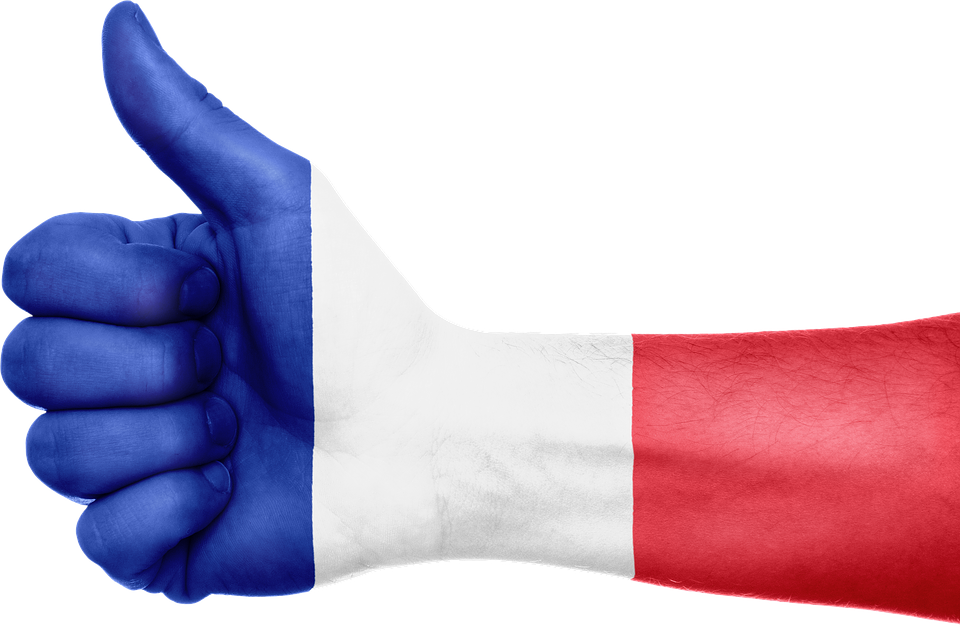 